采购申请及采购方式审批表（直接发包项目）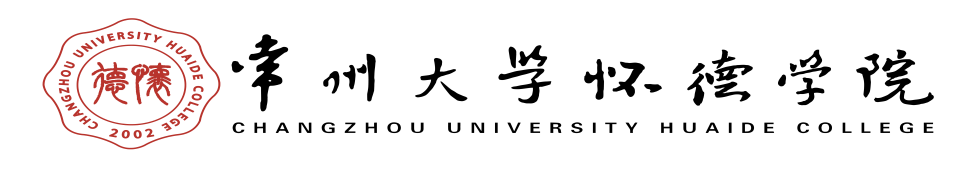 采购申请部门：                         申报日期：        年  月  日          采购项目项目名称：                               项目名称：                               项目名称：                               项目名称：                               项目名称：                               项目名称：                               采购项目金额：                              金额：                              类 别□货物   □服务   □工程□货物   □服务   □工程□货物   □服务   □工程项目负责人经费负责人经费项目号项目联系人               联系方式：               联系方式：               联系方式：               联系方式：               联系方式：               联系方式：经费类型□预算经费        □科研经费   □其他经费□预算经费        □科研经费   □其他经费□预算经费        □科研经费   □其他经费□预算经费        □科研经费   □其他经费□预算经费        □科研经费   □其他经费□预算经费        □科研经费   □其他经费申请材料□可行性论证报告  □采购需求   □工程量清单、设计图纸及控制价□可行性论证报告  □采购需求   □工程量清单、设计图纸及控制价□可行性论证报告  □采购需求   □工程量清单、设计图纸及控制价□可行性论证报告  □采购需求   □工程量清单、设计图纸及控制价□可行性论证报告  □采购需求   □工程量清单、设计图纸及控制价□可行性论证报告  □采购需求   □工程量清单、设计图纸及控制价申请采购方式直接发包直接发包供应商名称、地址直接发包方式采购的原因及理由（可付另页）（可付另页）（可付另页）（可付另页）（可付另页）（可付另页）申购部门意见负责人签字：年    月   日负责人签字：年    月   日负责人签字：年    月   日负责人签字：年    月   日负责人签字：年    月   日负责人签字：年    月   日项目分管领导意见负责人签字：年    月   日负责人签字：年    月   日负责人签字：年    月   日负责人签字：年    月   日负责人签字：年    月   日负责人签字：年    月   日资产处意见负责人签字：年    月   日负责人签字：年    月   日负责人签字：年    月   日负责人签字：年    月   日负责人签字：年    月   日负责人签字：年    月   日采购分管领导意见签字:                        年    月   日签字:                        年    月   日签字:                        年    月   日签字:                        年    月   日签字:                        年    月   日签字:                        年    月   日院长审批意见（10万以上）签字:年    月   日签字:年    月   日签字:年    月   日签字:年    月   日签字:年    月   日签字:年    月   日